Уведомление о начале сбора замечаний и предложений граждан и организаций по вопросу соответствия антимонопольному законодательствуУправление жилищно-коммунального хозяйства администрации Кондинского района уведомляет о начале сбора замечаний и предложений граждан и организаций по постановлению администрации Кондинского района от 19 февраля 2014 года № 328 «Об утверждении Порядка предоставления субсидии на возмещение расходов организации за доставку населению сжиженного газа для бытовых нужд и на возмещение недополученных доходов организациям, осуществляющим реализацию электрической энергии предприятиям жилищно-коммунального и агропромышленного комплексов, субъектам малого и среднего предпринимательства, организациям бюджетной сферы» (далее – Порядок предоставления субсидии) для последующего  анализа в целях выявления рисков нарушения антимонопольного законодательства.В целях проведения анализа, предусмотренного разделом IV Положения об организации системы внутреннего обеспечения соответствия требованиям антимонопольного законодательства (антимонопольного комплаенса) в администрации Кондинского района, утвержденного распоряжением администрации Кондинского района от 05 марта 2021 года № 128-Р, на официальном сайте интернет-портала для публичного обсуждения проектов и действующих нормативных актов органов власти (https://regulation.admhmao.ru/ в разделе «Комплаенс»), размещен действующий Порядок предоставления субсидии.Управление жилищно-коммунального хозяйства администрации Кондинского района уведомляет о начале сбора замечаний и предложений граждан и организаций по Порядку предоставления субсидии.Сбор информации будет осуществляться в период с момента публикации настоящего уведомления по 21 сентября 2021 г.Информацию о замечаниях и предложениях по Порядку предоставления субсидии необходимо размещать на официальном сайте интернет-портала для публичного обсуждения проектов и действующих нормативных актов органов власти (https://regulation.admhmao.ru/ в разделе «Комплаенс»).Предложения и замечания, не касающиеся рисков нарушения антимонопольного законодательства, рассмотрению в рамках данного мероприятия не подлежат.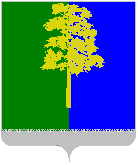 Муниципальное образование Кондинский районХанты-Мансийского автономного округа - ЮгрыУПРАВЛЕНИЕ ЖИЛИЩНО-КОММУНАЛЬНОГО ХОЗЯЙСТВА АДМИНИСТРАЦИИ КОНДИНСКОГО РАЙОНАМуниципальное образование Кондинский районХанты-Мансийского автономного округа - ЮгрыУПРАВЛЕНИЕ ЖИЛИЩНО-КОММУНАЛЬНОГО ХОЗЯЙСТВА АДМИНИСТРАЦИИ КОНДИНСКОГО РАЙОНАТитова ул., д.17, Междуреченский, Кондинский район, Ханты-Мансийский автономный округ - Югра, 628200Телефон, факс (34677) 36-900 доб.0006 E-mail: ugkh@admkonda.ruОКПО 29933994, ОГРН 1028601393171ИНН / КПП 8616001609 / 861601001